Методическая работа школы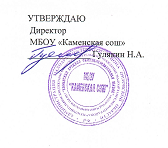 Цель: создание условий для повышения качества социального партнёрства школы и семьи, для развития творческого взаимодействия всех субъектов образовательного процесса, способствующих самоопределению и самореализации школьника.Задачи: создание условий для взаимодействия школы, семьи и общественных организаций в формировании личности школьников; создание системы педагогического всеобуча, направленного на формирование у родителей педагогической культуры, чувства долга и социальной ответственности за воспитание и развитие детей; формирование у родителей системы ценностных отношений, позитивного отношения к активной общественной деятельности детей через создание и реализацию совместных социальных проектов, поддержку родителями работы органов самоуправления школы; информационное обеспечение психолого-педагогического сопровождения семейного воспитания, изучение и внедрение в практику передового опыта работы с семьей, инновационных технологий семейного воспитания; научно-методическое обеспечение работы классных руководителей с семьей, создание банка методических разработок; создание благоприятной атмосферы общения, направленной на преодоление конфликтных ситуаций в процессе воспитания учащихся в системе «учитель-ученик-родитель»; активное вовлечение взрослых и детей в занятия физкультурой, спортом и туризмом, акцентирование внимания педагогов и родителей на необходимости моделирования здорового образа жизни в семье, бережного отношения к физическому, психическому, духовному здоровью детей; развитие самостоятельности детей в условиях семьи; формирование у родителей умения диагностировать развитие детей. План заседаний Методического совета школы         План работы МО старших классов        План работы МО классных руководителей№ п/пДата проведенияОсновное содержаниеОтветственныеЗаседание №129.08.2022г.1.   Задачи методической работы по повышению эффективности и качества образовательной деятельности в новом 2022-2023 учебном году.2.   Рассмотрение плана работы методических объединений.3.   Содержание и оформление рабочих программ по всем учебным предметам, внеурочной деятельности, кружков.4.   Организация мониторинга готовности школы к реализации ФГОС.Зам. директора Директор Руководители ШМО,учителя-предметники.Зам. директора Заседание № 230.09.2022г.1.   Составление перспективного плана повышения квалификации и плана аттестации педагогических кадров школы на 2022-2023 учебный год.2.   Утверждение плана проведения предметных недель.3.   Проведение стартовой диагностики в 5 классе (адаптация).4.   Организация наставничества среди педагогов.Зам. директора  Руководители ШМО,учителя-предметники.Педагог-психологЗам. директора Заседание № 330.11.2022г.1.   О выполнении решений метод совета № 2.2.   Рассмотрение и анализ демоверсий, спецификации, кодификаторов ОГЭ,ЕГЭ и ВПР.3.   Итоги участия детей в муниципальном этапе всероссийской предметной олимпиады.4.   Анализ сформированности УУД в 1-4 классах за первое полугодие.5.   Анализ сформированности УУД в 5-11 классах за первое полугодие.6.   Отчет руководителей ШМО о выполнении программного материала за 1 полугодие.7.   Подготовка методического круглого стола для педагогов «Дистанционные формы поддержки образовательной деятельности. Использование онлайн-платформ для организации дистанционного обучения»Зам. директора Руководители ШМО,учителя-предметники.Зам. директора Зам. директора Руководители ШМОЗам. директора Заседание № 417.03.2023г.1.   О выполнении решений метод совета № 3.2.   Анализ результативности итогового устного собеседования выпускников.3. Формирование УМК на 2023-2024 учебный год.4. Промежуточная аттестация обучающихся школы.5.Обзор нормативных документов по итоговой аттестации обучающихся 9 класса.6. Подготовка методического семинара для педагогов «Общение педагогов с детьми»Зам. директора БиблиотекарьРуководители ШМО,учителя-предметники.Зам. директора Заседание № 514.05.2023г.1.    О выполнении решений метод совета № 4.2.   Анализ работы ШМО, МС за истекший год. Анализ работы школы над методической темой 2022-2023г3.   Обсуждение   темы и проекта   плана   методической   работы школы на следующий учебный год.4.   Подведение итогов по самообразованию учителей.5.   Анализ  работы с одаренными детьми.6.   Отчет  педагогов о работе по дополнительному образованию.Зам. директора Руководители ШМО,учителя-предметники.Зам. директора  Руководители ШМО,учителя-предметники.Руководители кружковТема заседанийЦельПрогнозируемыйрезультатСрокиОтветственныеЗаседание №1Тема: «Планирование и организация методической работы учителей ШМО на 2022- 2023 учебный год»Вопросы для обсуждения:1. Корректировка и утверждение методической темы и плана работы школьного МО учителей2. Обсуждение нормативных, программно–методических документов.3.Обсуждение, корректировка рабочих программ и календарно-тематического планирования по предметами внеурочной деятельности.4. Контроль за обеспеченностью учебниками и за готовностью кабинетов к новому учебному году.5. Утверждение тем по самообразованию педагогов.6. Ознакомление с базисным планом.7. Обсуждение готовности учащихся к ВПР.8. О своевременном заполнении электронных журналов.Обсудить план работы МО учителей старшей   школы на 2022–2023 учебный год, основные направления работы.■ Выработка единых представлений о перспективах работы над методической темой, создания условий для внедрения ФГОС нового поколения.АвгустЗам. директора Руководитель МОУчителя - предметникиЗаседание №2Тема: Применение инновационных технологий в воспитательной работе.Вопросы для обсуждения:1.Роль классного руководителя в системе воспитания школьников в условиях реализации ФГОС. 2.Традиционные подходы в духовно-нравственном воспитании учащихся. 3. Применение инновационных технологий в воспитательной работе. 4. Современные формы работы по духовно-нравственному воспитанию в общеобразовательной организации.5.Современные воспитательные технологии в формировании потребности ведения здорового образа жизни.6. Воспитание культуры поведения, нравственного и патриотического развития личности»7.Обсуждение вопроса подготовки учащихся итоговому собеседованию в 9-х классах.8. Предметные недели по русскому и литературе. Совершенствовать формы,методы и приемы работыпри проектировании современного урока.  Повышениепрофессиональнойкомпетентности педагогов.Повышение компетентностиучителей по вопросам формирования и развития у обучающихсяположительной мотивации к учебной деятельностив условиях реализации ФГОС. Использование в образовательный процесс современных методов и приемов обучения.НоябрьРуководитель МОУчителя - предметникиЗаседание №3Тема: Актуальные вопросы реализации системно-деятельностного подхода и проектно-исследовательской деятельности на уроках и во внеклассной работе в соответствии с требованиями ФГОС.Вопросы для обсуждения1.Требования к современному уроку.Формирование УДД как условие реализации системно-деятельностного подхода в обучении школьников.2.Проектная деятельность - средство развития творческого потенциала учителя и ученика.3.Учебно-исследовательская и проектная деятельность как одно из важнейших средств повышения мотивации и эффективности учебной деятельности.4.Формирование у учащихся проектно-исследовательских и коммуникативных умений».5. Групповая работа в старших классах. Особенности её организации: методы, приёмы, технологии.6. Выступления по темам самообразования.7. Обсуждение подготовки учащихся к ОГЭ, ВПР.8. Предметная неделя по биологии, географии.Реализация современных технологий обучения на уроке через вовлечение учителей в инновационные процессы обучения и создание условий для перехода на новые ФГОС.1.Внедрение новых образовательных стандартов в преподавание предметов.ЯнварьРуководитель МОУчителя - предметникиЗаседание № 4.Тема: Совершенствование качества знаний, умений и навыков обучающихся.Круглый стол, обмен опытом.Вопросы для обсуждения:1.Факторы, влияющие на качество усвоения знаний и умений выпускников.2. Методы, формы, приемы формирования учебной мотивации школьников с целью развития основных ключевых компетентностей3.Использование проблемных ситуаций на уроках в развитии творческого мышления.4.Особенности итоговой государственной аттестации в 2023 учебном году. Изучение инструктивно- методических документов по проведению ОГЭ.5. Репетитор - онлайн в подготовке учащихся к государственной итоговой аттестации. Эффективные методы подготовки учащихся к ОГЭ.6. Практикум по вопросу заполнения бланков экзаменационных работ.7.Организация консультаций выпускников по вопросам ОГЭ.8. Организовать и провести мероприятия в рамках школьной конференции9. Предметная неделя по математике и информатике.Повысить методическую компетентность учителей в реализации требований ФГОС ОООРост качества знанийобучающихся;овладение учителями МО системой преподавания предметов в соответствии с новым ФГОС;создание условий в процессе обучения для формирования у обучающихся ключевых компетентностей.Март,Руководитель МОДиректорУчителя предметникиЗаседание №5Тема: «Подведение итогов работы МО учителей предметников в 2022-2023 учебном году. Планирование работы МО на 2023-2024 учебный год».Вопросы для обсуждения:1. Анализ работы МО учителей за 2022– 2023 учебный год.2. Реализация основных образовательных программ среднего общего, основного общего и начального общего образования (выполнение программ по учебным предметам в 2022-2023 уч.году).3. Отчет учителей по темам самообразования.4. Анализ ВПР, выполненных обучающимися 4-8-х классов.5. Задачи и планирование работы методического объединения на 2022-2023 учебный год.6. Методическая копилка-обзор методических находок учителейПроанализировать результаты деятельности МО, западающие проблемы и определить пути их коррекции.• овладение учителями МО системой преподавания предметов в соответствии с ФГОСМайЗам.директора Руководитель МОУчителя предметникиМероприятияСрокиОтветственныйЗаседание МО № 11.Утверждение планов воспитательной работы, обмен опытом работы с классом.2.Тематический анализ  планов воспитательной работы классных руководителей, их корректировка в соответствии   с целевыми установками на год.3.Совершенствование нормативно-правовой базы по профилактике, толерантности, экстремизму, коррупции.4.Знакомство  с  планом  воспитательной  работы  на  2022/2023  учебный  год.5.«Профилактика правонарушений через формирование толерантности».6.Организация кружковой работы в школе. Занятость учащихся во внеурочное время.7.Составление графика открытых классных мероприятий.СентябрьКлассные руководители 1-11 классовРуководитель МОЗаседание МО № 2:1.Обмен опыта работы педагогов.2.Индивидуальные консультации по организации и проведению внеклассных мероприятий.3.Обзор методической литературы по  организации, воспитательной деятельности.4.Период адаптации пятиклассников в среднем звене (результаты диагностики).5.Профилактика экстремизма и формирование толерантности.6.Профилактика ПДД.НоябрьКлассные руководители 1-11 классов.Руководитель МОЗаседание МО № 3:1.Формы классных часов и мероприятий  (обмен опытом) 2.Тематический контроль по проблеме «Содержание и формы проведение родительских собраний. Технологии проведения родительских собраний».3.Патриотическое и духовно-нравственное воспитание школьников4.Формирование антикоррупционного мировоззрения у подростков.ФевральКлассные руководители 1-11 классов.Руководитель МОЗаседание МО № 4:1.Анализ общешкольных воспитательных мероприятий.2. «Формирование здорового образа жизни».3.Итоги  работы  МО  классных  руководителей  за  2022-2023 учебный  год.4.Составление  перспективного  плана  работы  МО  классных  руководителей  на  2023-2024 учебный  год.АпрельКлассные руководители 1-11 классов.Руководитель МОПедагог- психолог